П О С Т А Н О В Л Е Н И Е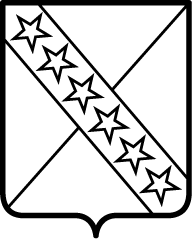 АДМИНИСТРАЦИИ ПРИАЗОВСКОГО СЕЛЬСКОГО ПОСЕЛЕНИЯ ПРИМОРСКО-АХТАРСКОГО РАЙОНА      от 14 марта 2023 года                                                                                                  № 29станица ПриазовскаяВ соответствии с частью 4 статьи 18 Федерального закона от 24 июля 2007 года № 209-ФЗ «О развитии малого и среднего предпринимательства в Российской Федерации»,  с целью   оказания имущественной поддержки субъектам малого и среднего предпринимательства, а также организациям, образующим инфраструктуру поддержки субъектов малого и среднего предпринимательства, администрация Приазовского  сельского поселения Приморско-Ахтарского района п о с т а н о в л я е т:1. Утвердить перечень муниципального имущества, находящегося в собственности  Приазовского сельского поселения Приморско-Ахтарского района, свободного от прав третьих лиц (за исключением права хозяйственного ведения, права оперативного управления, а также имущественных прав субъектов малого и среднего предпринимательства), согласно приложению к настоящему постановлению.2. Разместить настоящее постановление на официальном сайте администрации Приазовского сельского поселения Приморско-Ахтарского района  в информационно-телекоммуникационной сети «Интернет».3. Контроль за выполнением настоящего постановления оставляю за собой.       4. Постановление вступает в силу со  дня его  официального опубликования.Глава  Приазовского сельского поселения Приморско-Ахтарского района                                                       Н.В.Балаклеец                                                                           ПРИЛОЖЕНИЕ                                                                        УТВЕРЖДЕНО                                                                        постановлением администрации                                                                         Приазовского сельского поселения                                                                         Приморско-Ахтарского района                                                                        от 14.03.2023  года  № 29ПЕРЕЧЕНЬмуниципального имущества, находящегося в собственности  Приазовского сельского поселения Приморско-Ахтарского района, свободного от прав третьих лиц (за исключением права хозяйственного ведения, права оперативного управления, а также имущественных прав субъектов малого и среднего предпринимательства)Глава  Приазовского сельского поселения Приморско-Ахтарского района                                                       Н.В.Балаклеец   Об утверждении перечня муниципального имущества, находящегося в собственности  Приазовского сельского поселения Приморско-Ахтарского района, свободного от прав третьих лиц (за исключением права хозяйственного ведения, права оперативного управления, а также имущественных прав субъектов малого и среднего предпринимательства)№п/ пБалансо-держатель недвижимого  имущества, адресНаименование объекта недвижимого имуществаМестонахождение объекта недвижимого имуществаЦелевоеназначениеПлощадьобъекта недвижимого имущества, кв.м.1.Администрация Приазовского сельского поселения Приморско-Ахтарского района. Краснодарский край, Приморско-Ахтарский район, ст-ца Приазовская, улица  Ленина,27СкладРоссийская Федерация,Краснодарский край, Приморско-Ахтарский район, ст-ца Приазовская, улица  Красная, дом 14/1Складское, производственное195 кв.м.